กำหนดการแผนการจัดการเรียนรู้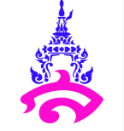 กลุ่มสาระการเรียนรู้ศิลปะ  สาระนาฏศิลป์		ชั้นประถมศึกษาปีที่ 5 รายวิชา นาฏศิลป์		( 1 ชั่วโมง / สัปดาห์ )	ภาคเรียนที่ 2 ปีการศึกษา 2563สัปดาห์ที่แผนการจัดการเรียนรู้ / เนื่อหาเวลา ( คาบ)1ทดสอบก่อนเรียนทบทวนนาฏยศัพท์และภาษาท่านาฏศิลป์จัดกลุ่ม 4 กลุ่ม กลุ่มละ 6-7 คน12การร่ายรำเบื้องต้น-  นาฏยศัพท์เช่น การเอียง ลักคอ ม้วนมือ ประเท้ายกหน้า ก้าวข้าง และ ฉายมือ13การร่ายรำเบื้องต้น-  ภาษาท่านาฏศิลป์เช่น ท่าสูญสิ้น ท่าแปลกใจ ท่าปกป้อง ท่าองอาจ และท่าฟังหรือได้ยิน14การร่ายรำเบื้องต้น-  ทบทวนนาฏยศัพท์และภาษาท่านาฏศิลป์-  สอบปฏิบัตินาฏยศัพท์และภาษาท่านาฏศิลป์15จินตนาการสร้างสรรค์-  การแสดงท่าทางประกอบเพลง-  เนื้อเพลง “เด็กดีรู้จักออม”-  สร้างสรรค์ท่าทางประกอบเพลง “เด็กดีรู้จักออม”16จินตนาการสร้างสรรค์-  สอบปฎิบัติการแสดงท่าทางประกอบเพลง “เด็กดีรู้จักออม”17จินตนาการสร้างสรรค์-  ประเภทของนิทาน-  การแสดงท่าทางประกอบนิทาน18นาฏศิลป์ไทยแสนสนุกระบำรำฟ้อน19นาฏศิลป์ไทยแสนสนุกฝึกปฏิบัติท่ารำ เพลง “ระบำกวาง”1สัปดาห์ที่แผนการจัดการเรียนรู้/เนื้อหาเวลา(คาบ)10นาฏศิลป์ไทยแสนสนุกสอบปฏิบัติท่ารำ เพลง “ระบำกวาง”111การแสดงนาฏศิลป์ไทย(รำวงมาตรฐาน)รำวงมาตรฐานประวัติความเป็นมาการแต่งกายเนื้อเพลง“ชาวไทย”ลักษณะท่ารำ112การแสดงนาฏศิลป์ไทย(รำวง)ฝึกปฏิบัติท่ารำ “รำวงลอยกระทง”113การแสดงนาฏศิลป์ไทย(รำวงมาตรฐาน “เพลงชาวไทย”)ทบทวนการปฏิบัติท่ารำสอบปฏิบัติท่ารำ114นาฏศิลป์พื้นบ้านการแสดงพื้นบ้านภาคเหนือการแสดงพื้นบ้านภาคอีสานการแสดงพื้นบ้านภาคกลางการแสดงพื้นบ้านภาคใต้115นาฏศิลป์พื้นบ้านฝึกปฏิบัติการแสดงพื้นบ้านภาคเหนือ(ฟ้อนก๋ายลาย)ฝึกปฏิบัติการแสดงพื้นบ้านภาคอีสาน(รำตังหวาย)116นาฏศิลป์พื้นบ้านสอบปฏิบัติท่ารำการแสดงพื้นบ้านภาคเหนือสอบปฏิบัติการแสดงพื้นบ้านภาคอีสาน(ฟ้อนก๋ายลาย/รำตังหวาย)117องค์ประกอบของละครการเลือกและเขียนเค้าโครงละครบทละครสั้นๆ1สัปดาห์ที่แผนการจัดการเรียนรู้ / เนื้อหาเวลา(คาบ)18หลักการชมการแสดงหลักการชมการแสดงนาฏศิลป์ไทยการปฏิบัติตนเป็นผู้ชมการแสดงที่ดี119สอบปลายภาค1